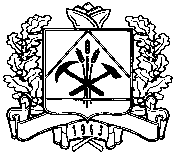 ДЕПАРТАМЕНТ ПО ЧРЕЗВЫЧАЙНЫМ СИТУАЦИЯМ КЕМЕРОВСКОЙ ОБЛАСТИПРИКАЗот   16 ноября 2016 г.   № 40г. КемеровоО внесении изменения в приказ департамента по чрезвычайным ситуациям Кемеровской области от 20.11.2014 №22 «Об утверждении Положений о внутреннем финансовом контроле и ведомственном контроле в сфере закупок товаров, работ, услуг для обеспечения государственных нужд»В целях оптимизации организационных вопросов по проведению ведомственного контроля,п р и к а з ы в а ю:1.Внести в приказ департамента по чрезвычайным ситуациям Кемеровской области от 20.11.2014 №22 «Об утверждении Положений о внутреннем финансовом контроле и ведомственном контроле в сфере закупок товаров, работ, услуг для обеспечения государственных нужд» следующие изменения:Раздел 1 Положения о внутреннем финансовом контроле департамента по чрезвычайным ситуациям Кемеровской области дополнить пунктом 1.15 следующего содержания:«1.15. Ведомственный финансовый контроль в отношении подведомственных учреждений осуществляется департаментом не чаще, чем один раз в три года.».Раздел 1 Положения о ведомственном контроле в сфере закупок товаров, работ, услуг для обеспечения государственных нужд департамента по чрезвычайным ситуациям Кемеровской области дополнить пунктом 1.4 следующего содержания:«1.4. Ведомственный контроль в сфере закупок в отношении подведомственных учреждений осуществляется департаментом не чаще, чем один раз в три года.».Настоящий приказ вступает в силу с 01.01.2017.Контроль за исполнением настоящего приказа оставляю за собой.Начальник департамента                     			            В.В. Ситников